RCPSYCH IN SCOTLAND NOTICE OF ELECTION 2021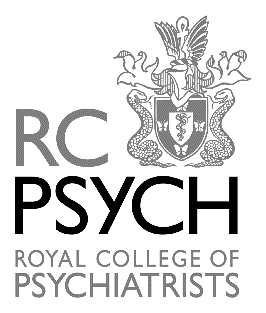 Faculty of Forensic Executive CommitteeVacancies will arise in 2021 for the position of:1 x FACULTY CHAIR1 x FACULTY VICE CHAIRThe term of office for these posts is two years in the first instance and can continue for a further two years, if agreed and a job description is available online.  Members of the College in good standing who are members of the RCPsych in Scotland are eligible to stand for election.  Candidates must be nominated by two College Members by Monday 19 October 2020 using the form attached.  If more than one person is nominated for this position, an election will then take place.  The new post holders will take office from the date of the College’s next Annual General Meeting in 2021.Full details of the election process can be found on our website and in the College Bye-laws and Regulations. Further information about the RCPsych in Scotland can be found on the College Website.  September 2020RCPSYCH IN SCOTLANDELECTIONS 2021NOMINATION FORMPLEASE PRINTI propose the following nominee for the office of Forensic Faculty Chair / Vice Chair (delete as appropriate)Name of Nominee..........................................................................................……….Name of Proposer..........................................................................................……….Signature of Proposer .........................................................................…..........………Date ......................................................................................................……………I second the above nomination:Name of Seconder.........................................................................................……….Signature of Seconder ..................................................................…................………Date .................................................................................................…..........…..I accept this nomination:Signature of Nominee............................................................................................Membership number of Nominee.................................................................................Date .................................................................................................................Nominations must be received by Angela Currie at RCPsychiS by Monday 19 October 2020, using this form, by e-mailing a scanned copy or photo to (angela.currie@rcpsych.ac.uk).